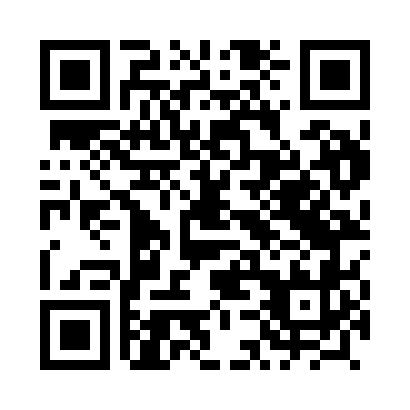 Prayer times for Botkuny, PolandWed 1 May 2024 - Fri 31 May 2024High Latitude Method: Angle Based RulePrayer Calculation Method: Muslim World LeagueAsar Calculation Method: HanafiPrayer times provided by https://www.salahtimes.comDateDayFajrSunriseDhuhrAsrMaghribIsha1Wed2:144:5212:285:388:0410:342Thu2:134:5012:285:398:0610:343Fri2:124:4812:275:408:0810:354Sat2:114:4612:275:418:1010:365Sun2:104:4412:275:428:1110:376Mon2:094:4212:275:448:1310:377Tue2:094:4012:275:458:1510:388Wed2:084:3812:275:468:1710:399Thu2:074:3612:275:478:1910:4010Fri2:064:3412:275:488:2010:4011Sat2:054:3312:275:498:2210:4112Sun2:054:3112:275:508:2410:4213Mon2:044:2912:275:518:2610:4314Tue2:034:2712:275:528:2710:4315Wed2:034:2612:275:538:2910:4416Thu2:024:2412:275:548:3110:4517Fri2:014:2212:275:558:3210:4618Sat2:014:2112:275:568:3410:4619Sun2:004:1912:275:578:3610:4720Mon2:004:1812:275:588:3710:4821Tue1:594:1612:275:598:3910:4922Wed1:594:1512:276:008:4010:4923Thu1:584:1312:276:008:4210:5024Fri1:584:1212:276:018:4410:5125Sat1:574:1112:286:028:4510:5126Sun1:574:1012:286:038:4610:5227Mon1:564:0812:286:048:4810:5328Tue1:564:0712:286:058:4910:5329Wed1:554:0612:286:058:5110:5430Thu1:554:0512:286:068:5210:5531Fri1:554:0412:286:078:5310:55